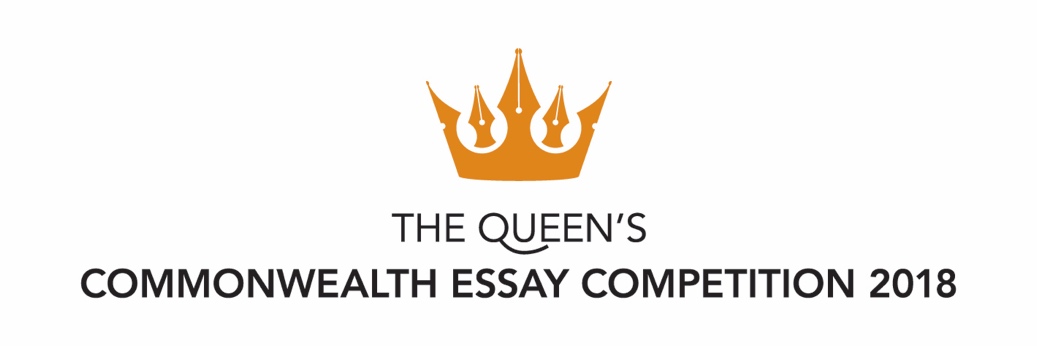 PLEASE FILL OUT IN BLOCK CAPITALSImportant: All fields are mandatory. Please complete this form with your guardian if you are under 14 years old.First Name(s):		Last Name/Family Name: Gender: Date of Birth: 			Email Address: City and Country of Residence:  Nationality:Age Category (Junior or Senior): Topic Number (1, 2, 3 or 4): 			Word Count:Have you been diagnosed with a learning disability? Y/N (If yes, please indicate) REFERENCE NUMBER:    7_Your reference number is 7_ your first initial, last initial and date of birth written as: DDMMYYYY. For example, if your name is John Smith and you are born on 4 March 2005, your reference number would be 7_JS04032005. If you have more than two names, pick the two most relevant letters. Please keep this safe as you will need it to download your participation or award certificate. If you have any questions, please contact competitions@thercs.org. Name of School: Full School Address (Street name & number): (Town/City):  	(State/Province):(Postal code):				 (Country):Please check the accompanying box for the below statements to acknowledge you or your guardian (if you are under 14 years old) has read and agreed to the conditions of the Competition. I have read, understood and agree to the Terms and Conditions (available at: https://thercs.org/youth-and-education/the-queens-commonwealth-essay-competition/)I have read and agree to the Privacy Policy (available at: https://thercs.org/terms-and-conditions-2/).   I certify that this is my/my child’s original work. Where used, quotations have been appropriately referenced and I understand/have explained to my child that plagiarism, or the act of using another’s work as one’s own, leads to disqualification.   Signed:                                                                                                                           Date: